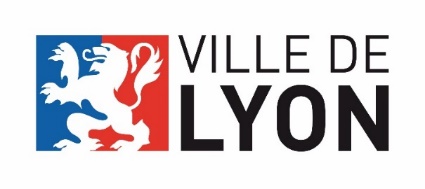 APPEL A PROJET 2023
Promotion de l’Economie Sociale et Solidaire
Formulaire de candidature à retourner rempli
avant le 07 mai 2023 sur la plateforme de dépôt des dossiers
LES ACCOMPAGNEMENTS SOUHAITES Les aides proposéesLes candidats peuvent se positionner sur plusieurs axes d’accompagnement. Merci de numéroter le(s) accompagnement(s) souhaité(s) par ordre de priorité (1 = plus important). Jusqu’à 3 vœux possibles.Soutien financierMerci de préciser le montant souhaité : Expertise économique et financièreMise en réseau et ancrage localValorisation de son utilité socialeAccompagnement sur la posture de dirigeantRenforcer la dynamique collective du projetAide à l’implantation de l’activitéAutres accompagnements possiblesMerci de préciser le(s)quel(s) en vous référant à l’appel à projet:Accompagnement n°1 (sauf « Soutien financier ») : précisez vos attentes par rapport au projetMerci de respecter la taille du cadreAccompagnement n°2 (sauf « Soutien financier ») : précisez vos attentes par rapport au projetMerci de respecter la taille du cadreAccompagnement n°3 (sauf « Soutien financier ») : précisez vos attentes par rapport au projet
Merci de respecter la taille du cadreL’INSCRIPTION DE VOTRE STRUCTURE ET VOTRE PROJET DANS L’ECONOMIE SOCIALE ET SOLIDAIRERespect des principes de l’économie sociale et solidaire.4.1 Dans quelle mesure votre structure s’inscrit-elle dans le respect des principes de l’ESS ? - La poursuite d’une utilité sociale : - La gouvernance collective et démocratique : - La lucrativité limitée :- L’implication des parties prenantes :  - L’ancrage territorial : (part des achats de produits et services locaux, participation à des initiatives locales…) De 4.2 à 4.5, le porteur de projet renseignera la ou les rubriques en correspondance avec l’action visée par la demande.4.2 L’inscription du projet dans une logique économique4.3 La réponse à un besoin s’inscrivant dans la transition écologique et sociale 4.4 La dimension collective du projet et ancrage local 4.5  Le projet est-il positionné sur un quartier prioritaire ou sur un quartier ayant une faible offre commerciale ?